МИНИСТЕРСТВО ЭКОНОМИЧЕСКОГО РАЗВИТИЯ РОССИЙСКОЙ ФЕДЕРАЦИИФЕДЕРАЛЬНАЯ СЛУЖБА ГОСУДАРСТВЕННОЙ РЕГИСТРАЦИИ, КАДАСТРА И КАРТОГРАФИИУправление Федеральной службы государственной регистрации, кадастра и картографии по Иркутской области (Управление Росреестра по Иркутскойпблягти'1Мэру Казачинско - Ленского муниципального районаА.С. Абраменкоул. Ленина, 10, с. Казачинское, Казачинско - Ленский район, Иркутская область, 666310Уважаемый Александр Степанович!Управление Росреестра по Иркутской области, рассмотрев Ваше обращение о согласовании описания границ вновь созданного на территории Казачинско-Ленского района Ульканского муниципального образования, согласовывает в картографической части проект описания границ, вновь образованного Ульканского муниципального образования путем объединения Тарасовского и Ульканского муниципальных образований.Заместитель руководителя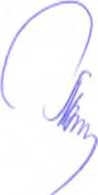 Л.М. ВарфоломееваБелова Элеонора Юрьевна (3952) 450-388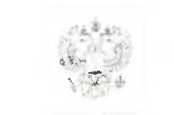 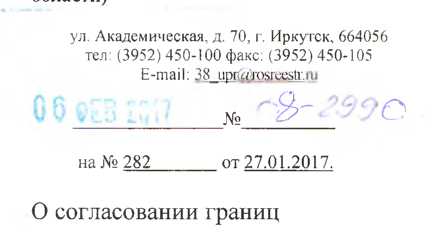 